POSTE CHARGE.E DE MISSION EDUCATION 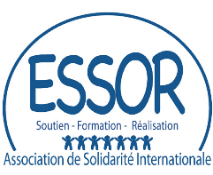 ESSOR recrute un-e chargé-e de mission Education afin de développer les actions d’Education à la Citoyenneté et Solidarité internationale (ECSI) et d’apporter un appui au secteur Education  Depuis 1992, ESSOR, association de Solidarité Internationale monte et soutient des projets de développement, en faveur des populations défavorisées au Brésil, au Mozambique, Guinée Bissau, Tchad et récemment au Congo. Elle intervient dans 3 secteurs : l’Education, la Formation et l’Insertion Professionnelle et le Développement Agricole.Dans le domaine de l’éducation, ESSOR mène des actions à destination des enfants et adolescents vulnérables dans le cadre d’une convention Programme co financée par l’AFD pour une durée de 3 ans.Les actions menées s’appuient sur 3 méthodologies :La stimulation précoce qui identifie et accompagne les enfants porteurs de handicaps.Le préscolaire qui vise à mettre en place une pédagogie active et centrée sur l’enfant dans les écoles maternelles communautaires.Le Parcours Citoyen destiné aux adolescent.e.s de 13 à 17 ans place les jeunes au cœur des apprentissages afin qu’ils deviennent acteurs de changement au sein de leur communauté.Le programme est mené en partenariat avec les organisations de la société civile et les pouvoirs publics afin de renforcer la mise en place, l’appropriation et la réplication de ces méthodologies. En France, ESSOR mène depuis 15 ans des actions d’Education à la Citoyenneté et la Solidarité Internationale auprès de divers publics (enfants, adolescents, tout public) dans les Hauts de France et ce, en s’appuyant sur une équipe de bénévoles.  	Le.la chargé.e de mission Education conçoit et met en œuvre des outils pédagogiques à destination d’un public cible (en France ou à l’étranger). Il.elle intervient sur diverses thématiques telles que les Droits de l’enfant, le Développement Durable, l’égalité hommes-femmes, la solidarité internationale, les Objectifs de Développement Durable (ODD), etc. Il- elle apporte un appui au secteur Education dans le suivi-reporting des activités et l’élaboration d’outils pédagogiques.MISSIONS Sous l’encadrement de la Responsable Programme Education au siège et de la référente technique Education, il/elle : Accompagne le volet ECSI de la Convention Programme Education. Coordonne la mise en œuvre et assure le suivi et reporting des activités.Contribue à la recherche de financements privés et institutionnels pour garantir la réalisation des actions.Anime des interventions ECSI auprès des publics scolaires, péri scolaires et tout public.Anime une équipe de bénévoles (2 à 4 personnes actuellement), réalise et propose des formations. Crée, fédère et forme une équipe de jeunes ambassadeurs pour la solidarité internationale.Crée, adapte et teste des outils pédagogiques thématiques adaptés au public. Coordonne la participation aux événements de visibilité, d’éducation à la citoyenneté en région (Forums, Festival des Solidarités) En lien avec la responsable communication, communique autour de l’ECSI et des projets ESSOR (actualisation du site, réseaux sociaux et plateforme interne) et représente ESSOR au sein des réseaux d’ECSI.Appuie l’organisation d’évènements Education au siège et des missions sur le terrain.Mission d’appui au secteur Education :1. Participe au suivi des actions Education (préscolaire et Parcours Citoyen) et les partenaires locaux (ONG/OCB/PP), en lien avec la Convention Programme Education, Expérimentation et apprentissages2-Elabore /adapte des outils pédagogiques thématiques permettant d’assurer les formations en interne et sur le terrain en lien avec l’équipe Education au siège.3- Participe à la formation des équipes siège et terrain ESSOR + partenaires en fonction des besoins identifiés par l’équipe Education au siège et être force de propositions.4- Participe à la réalisation des défis de la convention Programme EEA avec les équipes pédagogiques de terrain (Ex: programme de parentalité positive, un outil d’évaluation des compétences citoyennes des jeunes du Parcours Citoyen5- Participe à la capitalisation des actions6- Participe à la communication interne et externe des actions Education. 7- Anime la communauté de pratiques Education – ELO en fonction des objectifs définisPROFILFormation : formation supérieure (bac +3 minimum) en sciences humaines, sciences de l’éducation, gestion de projet de développement local ou international bienvenues. Affinité pour la formation, l’animation et la pédagogie. Connaissance de la solidarité internationale et/ou du monde scolaire.Expérience : Une expérience en animation pédagogique avec des publics jeunes (BAFA), en formation d’adultes, en accompagnement d’acteurs socio-éducatifs (éducation populaire, établissement scolaires) et des expériences en contexte interculturel et/ou avec des bénévoles.Qualités :Qualités relationnelles : sens de l’écoute, aisance à l’oral, savoir créer la confianceCapacité d’adaptation à différents interlocuteurs et publics et capacité d’adaptation aux changementsAutonomie, organisation et rigueurGoût pour le travail en équipe (salariées ou bénévoles)Capacité de gestion des prioritésCuriosité, imagination et créativitéForce de proposition Sens de l’engagement, dynamisme et patienceCompétences : Connaissances des principaux enjeux en matière de solidarité internationale et développement durable (Objectifs de Développement Durable)Pilotage opérationnel des projets et collecte de fonds, compétences rédactionnellesCapacité à animer des partenariats, mobiliser et fidéliser des bénévolesConnaissance de techniques pédagogiques et de communicationMaîtrise du français. Le portugais est un plus.Maîtrise des outils bureautiques (pack Office, Photoshop), réseaux sociauxCONDITIONSCDI basé au 92 rue de la Reine Astrid, 59700 Marcq-en-Barœul. Déplacements fréquents dans la métropole Lilloise Salaire : selon profil et Grille Salariale Possibilité de missions de suivi dans les pays d’interventionPermis BTemps completPrise de poste en mars 2022Cette offre vous intéresse et vous pensez correspondre au profil Merci d’adresser votre candidature (CV et lettre de motivation manuscrite) avant le 22 février 2022à l’attention de de Mme. Audrey Lemichez,  audrey.lemichez@essor-ong.orget de Mme. Catherine Piat,  catherine.piat@essor-ong.org. Pour plus d’informations : www.essor-ong.org 